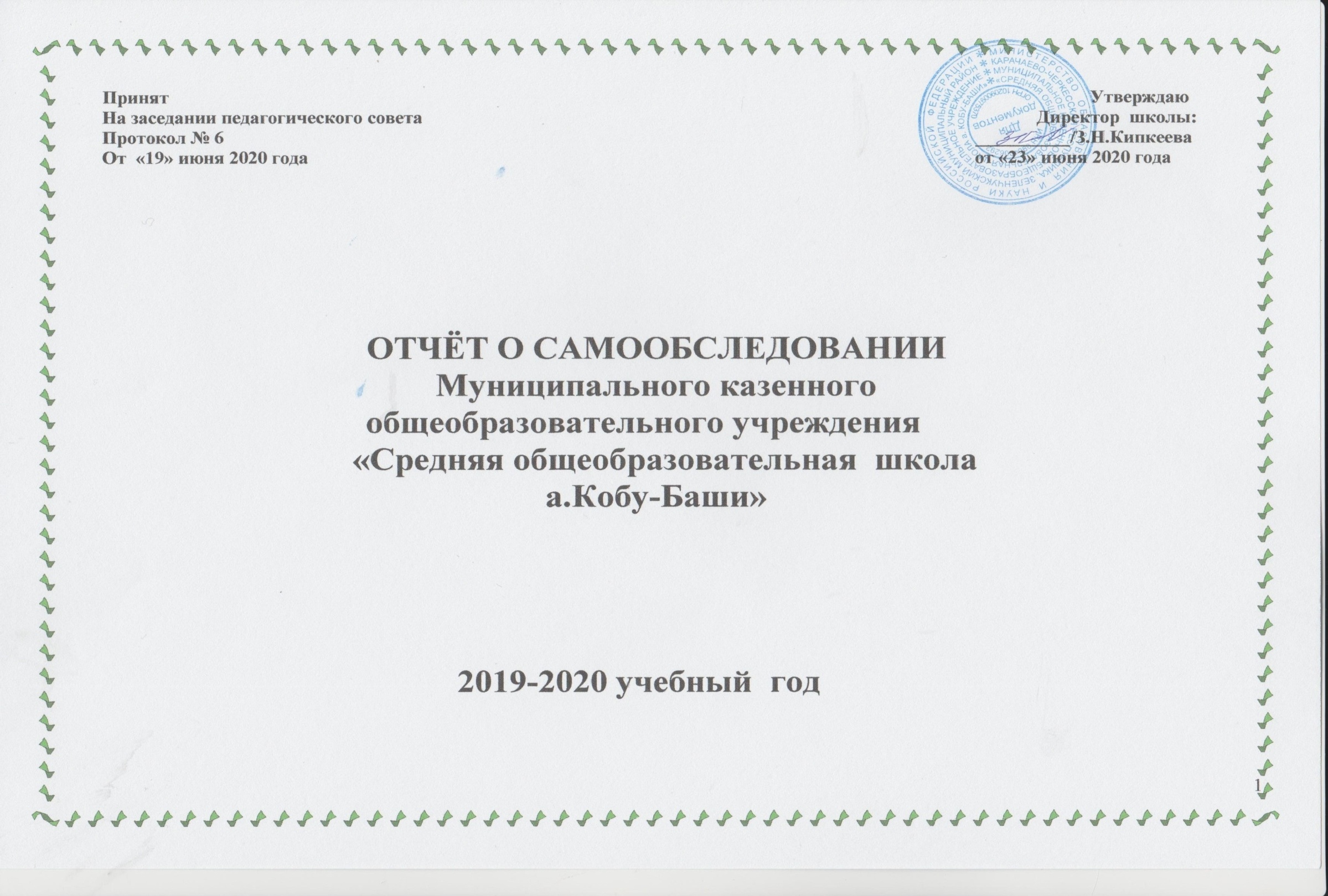 ОТЧЁТ О САМООБСЛЕДОВАНИИ    Муниципального казенногообщеобразовательного учреждения«Средняя общеобразовательная  школа а.Кобу-Баши»2019-2020 учебный год
Аналитическая частьОбщие сведения об образовательной организацииМуниципальное казенное общеобразовательное учреждение     «Средняя  общеобразовательная школа  а.Кобу-Баши» (далее – Школа) расположена  в  а. Кобу-Баши Зеленчукского  района . Основным видом деятельности Школы является реализация общеобразовательных программ начального общего, основного общего, среднего общего образования и дополнительного образования детей и взрослых.II. Система управления организациейУправление осуществляется на принципах единоначалия и самоуправления.Органы управления, действующие в ШколеДля осуществления учебно-методической работы в Школе создано     одно  предметное  методическое  объединение  и методическое объединение классных руководителей:- МО учителей начальных классов (руководитель  Бостанова М.А., учитель начальных классов);         - МО классных руководителей (руководитель  Текеева Г.Н., учитель  русского языка и литературы).Оценка образовательной деятельностиОбразовательная деятельность в Школе организуется в соответствии с Федеральным законом от 29.12.2012 № 273-ФЗ «Об образовании в Российской Федерации», ФГОС начального общего, основного общего образования, СанПиН 2.4.2.2821-10 «Санитарно-эпидемиологические требования к условиям и организации обучения в общеобразовательных учреждениях», основными образовательными 
программами по уровням, включая учебные планы, годовые календарные графики, расписанием занятий.Учебный план 1–4 классов ориентирован на 4-летний нормативный срок освоения основной образовательной программы начального общего образования (реализация ФГОС НОО), 5–9 классов – на 5-летний нормативный срок освоения основной образовательной программы основного общего образования (реализация ФГОС ООО), 10-11 классов – на 2-летний нормативный срок освоения средней образовательной программы среднего общего образования.Воспитательная работаЦелью воспитательной работы школы являлось: создание условий для становления и развития высоконравственного, творческого, компетентного гражданина России, принимающего судьбу Отечества как свою личную, осознающего ответственность за настоящее и будущее своей страны, укоренённого в духовных и культурных традициях многонационального народа Российской Федерации.Для достижения поставленной цели решались следующие задачи:- развитие общей культуры школьников через традиционные мероприятия школы, выявление и работа с одаренными детьми;- выявление и развитие творческих способностей обучающихся путем создания  творческой атмосферы через организацию системы дополнительного образования, работы спортивных секций; совместной творческой деятельности учителей, учеников и родителей;- создание условий для физического, интеллектуального и нравственно - духовного развития детей;- повышение социальной активности учащихся, их самостоятельности и ответственности в организации жизни детского коллектива и социума;пропаганда здорового и безопасного образа жизни;укрепление связи семья-школа.;- воспитать гражданина и патриота России, своего края, своей малой родины;выработать готовность к самостоятельной жизни и труду, подготовить к трудовой деятельности.Основные направления воспитательной работы:Гражданско-патриотическое воспитание.Духовно-нравственное  воспитание.Спортивное  воспитание.Научно- техническое  воспитание.Учебно- исследовательское  воспитание.Художественно- эстетическое воспитание.Профилактика  правонарушений .Эколого- биологическое  воспитание.Работа по данным направлениям отличалась разнообразием форм и методов работы. В ней принимал участие весь педагогический коллектив: 7 классных  руководителей  , педагог- организатор , педагог- психолог , библиотекарь, учителя -предметники.                               Дополнительное образованиеВажное место в воспитательной системе школы занимает дополнительное образование, представленное внеурочной деятельностью в 1-4 классах, 5,8,11 классах  и деятельностью кружков  в 5,8,11 классах. Оно направлено на разностороннее развитие, самореализацию личности и освоение ею различных сторон культуры общества, формирование двигательной системы и укрепление здоровья обучающихся.Образовательная деятельность осуществлялась посредством реализации программ дополнительного образования детей следующих направлений:Эколого-биологическое СпортивноеЭстетическоеТуристско- краеведческоеАнализ работы за прошедший период показал, что в системе внеурочной деятельности образования заняты 27 учащихся, что составляет 100 % от общей численности. Высокие показатели занятости в системе внеурочной деятельности образования среди учащихся начальной школы и учащихся  5, 8, 11 классов - 100%.Информация о   реализуемых дополнительных общеобразовательных общеразвивающих программах, реализуемых в МКОУ "Средняя общеобразовательная школа  а.Кобу-Баши" за 2019-2020 учебный год:IV. Содержание и качество подготовкиСтатистика показателей за 2017–2020 годыПриведенная статистика показывает, что положительная динамика успешного освоения основных образовательных программ сохраняется.Краткий анализ динамики результатов успеваемости и качества знанийРезультаты освоения учащимися программ начального общего образования по показателю «успеваемость» в 2019-2020 учебном годуРезультаты освоения учащимися программ основного  и среднего  общего образования по показателю «успеваемость» в 2019-2020 годуРезультаты сдачи ЕГЭСравнительная таблица за  последний год  выглядит так:VI. Оценка функционирования   внутренней системы оценки  качества образованияВ Школе утверждено «Положение о системе оценки качества образования» приказом . По итогам оценки качества образования в 2020 году выявлено, что уровень метапредметных и личностных результатов соответствуют среднему уровню.Ежегодно в школе проводится анкетирование   родителей и обучающихся на предмет удовлетворенности  качеством  образования  и анализ.VII. Оценка кадрового обеспеченияНа период самообследования  в  Школе  работают  10  педагогов.:Имеют высшее образование - 9среднее профессиональное–1В целях повышения качества образовательной деятельности в школе проводится целенаправленная кадровая политика, основная цель которой – обеспечение оптимального баланса процессов обновления и сохранения численного и качественного состава кадров в его развитии, в соответствии потребностями Школы и требованиями действующего законодательства.Основные принципы кадровой политики направлены:− на сохранение, укрепление и развитие кадрового потенциала;− создание квалифицированного коллектива, способного работать в современных условиях;− повышения уровня квалификации персонала.Оценивая кадровое обеспечение образовательной организации, являющееся одним из условий, которое определяет качество подготовки обучающихся, необходимо констатировать следующее:− образовательная деятельность в школе обеспечена квалифицированным профессиональным педагогическим составом;− кадровый потенциал Школы динамично развивается на основе целенаправленной работы по повышению квалификации.VIII. Оценка учебно-методического и библиотечно-информационного обеспеченияФонд библиотеки формируется за  счет  федерального   бюджета.Состав фонда и его использование:Фонд библиотеки соответствует требованиям ФГОС, учебники фонда входят в федеральный перечень, утвержденный Приказом Минобрнауки России от 31.03.2014 N 253 (ред. от 05.07.2017) "Об утверждении федерального перечня учебников, рекомендуемых к использованию при реализации имеющих государственную аккредитацию образовательных программ начального общего, основного общего, среднего общего образования».В библиотеке имеются электронные образовательные ресурсы –  14 дисков.На официальном сайте школы есть страница библиотеки с информацией о работе и проводимых мероприятиях. IX. Оценка материально-технической базыМатериально-техническое обеспечение Школы позволяет реализовывать в полной мере образовательные программы. В Школе имеются учебные кабинеты, компьютеры, мультимедийный проектор,   имеется спортивная площадка для игр, которая оборудована для проведения уроков физической культуры.Результаты анализа показателей деятельности организацииДанные приведены по состоянию на  23  июня 2020года.Анализ показателей указывает на то, что Школа имеет достаточную инфраструктуру, которая соответствует требованиям САНПИН «Санитарно-эпидемиологические требования к условиям и организации обучения в общеобразовательных учреждениях» и позволяет реализовывать образовательные программы в полном объеме в соответствии с ФГОС общего образования. Школа укомплектована достаточным количеством педагогических и иных работников, которые  регулярно проходят повышение квалификации, что позволяет обеспечивать стабильных качественных результатов.Наименование образовательного учрежденияМуниципальное казенное  общеобразовательное учреждение  «Средняя общеобразовательная  школа а.Кобу-Баши»РуководительКипкеева Зульфия  НабиевнаАдрес организации369160, КЧР,Зеленчукский  район, а.Кобу-Баши,ул.Школьная,13Телефон, факс 8(87878)5-1485Адрес электронной почтыkobu_bashi@mail.ruУчредительАдминистрация  Зеленчукского  муниципального  районаДата создания1957ЛицензияСерия  09 ,  номер  000249, рег. номер 66 от  31.08.2011Свидетельство о государственной 
аккредитацииСерия 09,  номер 000072, рег. номер  73 от  05.05.2012Наименование органаФункцииДиректорКонтролирует работу и обеспечивает эффективное взаимодействие структурных подразделений 
организации, утверждает штатное расписание, отчетные документы организации, осуществляет 
общее руководство ШколойУправляющий советРассматривает вопросы:− развития образовательной организации;− финансово-хозяйственной деятельности;− материально-технического обеспеченияПедагогический советОсуществляет текущее руководство образовательной деятельностью Школы, в том числе 
рассматривает вопросы:− развития образовательных услуг;− регламентации образовательных отношений;− разработки образовательных программ;− выбора учебников, учебных пособий, средств обучения и воспитания;− материально-технического обеспечения образовательного процесса;− аттестации, повышения квалификации педагогических работников;− координации деятельности методических объединенийОбщее собрание работниковРеализует право работников участвовать в управлении образовательной организацией, в том 
числе:− участвовать в разработке и принятии коллективного договора, Правил трудового распорядка, изменений и дополнений к ним;− принимать локальные акты, которые регламентируют деятельность образовательной организации и связаны с правами и обязанностями работников;− разрешать конфликтные ситуации между работниками и администрацией образовательной организации;− вносить предложения по корректировке плана мероприятий организации, совершенствованию ее работы и развитию материальной базы.Название ДООПМатериально-техническое обеспечениеКласс«Полиглотик» (англ.яз.)Ноутбук, доска2«Занимательная шкатулка»              дид. материал2«Как устроен этот  мир»Ноутбук ,уч.пособия3«Занимательный русский язык»Дид.мат.3«Полиглотик» (англ.яз.)Ноутбук, доска3«Если хочешь быть здоров» Спортивное оборудование3«Природа и мы»Дид.мат.4«Математика вокруг нас»Дид.мат.4«Занимательный английский»Раздаточный мат.4«Если хочешь быть здоров»Спортивное  оборудование4«Увлекательный мир русского языка»библиотека5ОДНКНР  метод.литература, уч. пособия5«Живая математика»видеоуроки5«Общая физическая  подготовка»Спортивное оборудование,видеоуроки5«Я и мой мир» (англ.яз.)Раздаточный мат.5«История и традиции карачаевского народа»Ноутбук (видеоролики),         уч.пособия5«Математический клуб»Ноутбук (видеоролики),уч.пособия,геом.материал8«Занимательная  история и ИКТ»Ноутбук,интерактивная доска8«Удивительный мир  информатики»Ноутбук, интерактивная доска8«Тайны  русского языка»Толковый словарь,уч.пособия,ноутбук, интерактивная доска8«Спортивные игры»Спортивное оборудование,видеоуроки8«С английским на «Ты»Словари, доп.уч.пособия,компьютер8«Решение  задач повышенной трудности»Компьютер,сборники  задач11«С экзаменом на «Ты»Словари,КИМы11Оздоровительная аэробикаСпортивное оборудование,видеоуроки11«Фото и мульти-проекты»Компьютер,интерактивная доска11№ п/пПараметры статистики2017–2018
учебный год2018–2019
учебный год2019–2020
учебный год1Количество детей, обучавшихся на 
конец учебного года    в том числе:2525261– начальная школа1415141– основная школа9          6        101- средняя  школа-2        22Окончили школу с аттестатом 
особого образца:2– в основной школе - в  средней  школе 1----1КлассыВсего 
обуч-сяИз них успеваютИз них успеваютИз них успеваютИз них успеваютОкончили годОкончили годОкончили годОкончили годНе успеваютНе успеваютНе успеваютНе успеваютПереведены 
условноПереведены 
условноПереведены 
условноКлассыВсего 
обуч-сяИз них успеваютИз них успеваютИз них успеваютИз них успеваютОкончили годОкончили годОкончили годОкончили годВсегоВсегоИз них н/аИз них н/аПереведены 
условноПереведены 
условноПереведены 
условноКлассыВсего 
обуч-сяКол-во%%%С 
отметкам
и «4» и «5»%С 
отметками 
«5»%Кол-во%Кол-во%Кол-во%%2331001001002750000000003441001001003750 00000000444100100100375000000000Итого1111100100100877000000000КлассыВсего
обуч-сяИз них
успеваютИз них
успеваютОкончили
годОкончили
годОкончили
годОкончили
годНе успеваютНе успеваютНе успеваютНе успеваютПереведены
условноПереведены
условноКлассыВсего
обуч-сяИз них
успеваютИз них
успеваютОкончили
годОкончили
годОкончили
годОкончили
годВсегоВсегоИз них н/аИз них н/аПереведены
условноПереведены
условноКлассыВсего
обуч-сяКол-во%С
отметками
«4» и «5»%С 
отметками 
«5»%Кол-
во%Кол-
во%Кол-во%5441001251  250000008661001252 500000001122100150150000000Итого1212100 325430000000Учебный годМатематика(успеваемость, качество знаний)Русский языкуспеваемость, качество знаний)Обществознаниеуспеваемость, качество знаний)2019-2020100%,100%100%, 100%100%, 50%Книжный фонд (экз.)Всего% обеспеченности% обеспеченности% обеспеченностиКнижный фонд (экз.)ВсегоI  уровеньII уровеньIII уровеньучебники1439           450700         289учебно-методическая литература2368010056художественная121(в том числе 8 экз.энциклопедии)315040Подписная(«Вестник образования», «День Республики», «Учительская  газета»,«Добрая дорога детства»4ПоказателиЕдиница измеренияКоличествоОбразовательная деятельностьОбразовательная деятельностьОбразовательная деятельностьОбщая численность учащихсячеловек26Численность учащихся по образовательной программе начального общего образованиячеловек14Численность учащихся по образовательной программе основного общего образованиячеловек10Численность учащихся по образовательной программе среднего общего образованиячеловек2Численность  учащихся, успевающих на «4» и «5»  на  конец    2019-2020  уч.года человек (процент)11 (42%)Численность  учащихся, которые принимали участие в олимпиадах, смотрах, 
конкурсах, от общей численности обучающихсячеловек (процент)12(46%)Общая численность педработников, в том числе количество педработников:Человек        10 ( 3- внутр. совм.)Человек− высшим педагогическим образованиемЧеловек8    (80%)− средним профессиональным образованиемЧеловек0 − средним профессиональным педагогическим образованиемЧеловек2 (20%)Численность   педработников с квалификационной категорией от общей численности таких работников, в том числе:человек (процент)− с высшейчеловек (процент)0− первойчеловек (процент)1Численность  педработников от общей численности  всех педработников:человек (процент)− до 5 летчеловек (процент)1 (10%)− больше 30 летчеловек (процент)       4 (25%)Численность  педработников от общей численности  педработников в возрасте:человек (процент)− до 30 летчеловек (процент)0 (0%)− от 55 летчеловек (процент)4 (25%)Численность педагогических работников, которые за последние 5 лет прошли повышение квалификации или профессиональную 
переподготовку, от общей численности  работниковчеловек (процент)4(25%)Численность педагогических работников, которые прошли повышение квалификации по применению в образовательном процессе ФГОС, 
от общей численности таких работниковчеловек (процент)3 (33,3%)ИнфраструктураИнфраструктураИнфраструктураКоличество компьютеров в расчете на одного учащегосяединиц0,6Количество экземпляров учебной и учебно-методической литературы от общего количества 
единиц библиотечного фонда в расчете на одного учащегосяединиц9,12Наличие в школе системы электронного документооборотада/нетдаНаличие в школе читального зала библиотеки, в том числе наличие в ней:да/нетнет− рабочих мест для работы на компьютере или ноутбукеда/нетнет− медиатекида/нетда− средств сканирования и распознавания текстада/нетДа− выхода в интернет с библиотечных компьютеровда/нетнетЧисленность  обучающихся, которые могут пользоваться  интернетом не менее 2 Мб/с, от общей численности обучающихсячеловек (процент)8 (31%)Общая площадь помещений для образовательного процесса в расчете на одного обучающегосякв. м312 /12